                     Zahtjev za Defiskalizaciju uređaja* Popunjava se samo kada se instaliranje vrši u prijevoznom sredstvu ** Ne popunjava se kada se instaliranje vrši u prijevoznom sredstvu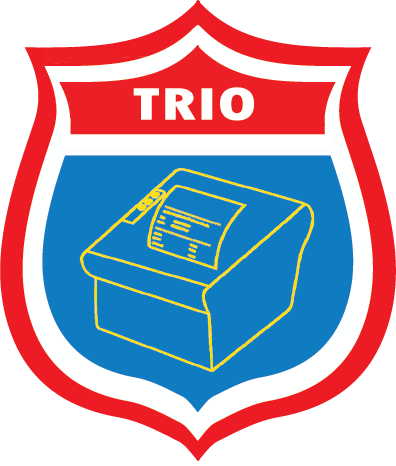 Obrazac ZDF1. POPUNJAVA OBVEZNIK1. POPUNJAVA OBVEZNIK1. POPUNJAVA OBVEZNIK1. POPUNJAVA OBVEZNIK1. POPUNJAVA OBVEZNIK1. POPUNJAVA OBVEZNIK1. POPUNJAVA OBVEZNIK1. POPUNJAVA OBVEZNIK1. POPUNJAVA OBVEZNIK1. POPUNJAVA OBVEZNIK1. POPUNJAVA OBVEZNIK1. POPUNJAVA OBVEZNIK1. ObveznikPodaciPodaciPodaciPodaciJIBPDV brojNazivNazivOpćina (šifra / naziv)MjestoUlica i brojTelefon i telefakse-mailWeb adresa2. Fiskalni uređajPodaciPodaciPodaciPodaciOvlašteni proizvođač / zastupnikOvlašteni proizvođač / zastupnikTip fiskalnog uređajaIBFU / IBFM                            /                            /                            /                            /3. Mjesto instaliranjaPodaciPodaciPodaciPodaciJIB poslovne jedinice / izdvojene radnjeJIB poslovne jedinice / izdvojene radnjeNaziv mjesta instaliranjaNaziv mjesta instaliranjaRegistracijski ili drugi identifikacijski broj sredstva*Registracijski ili drugi identifikacijski broj sredstva*Registracijski ili drugi identifikacijski broj sredstva*Registracijski ili drugi identifikacijski broj sredstva*Općina (šifra / naziv)MjestoUlica i broj**Telefon i telefaks4. Razlog podnošenja zahtjevaPodaciZaokružiti razlogPrestanakSmanjenje obimaSmanjenje obimaSmanjenje obimaOštećenje,Oštećenje,KrađaOstalopodnošenjaobavljanjaobavljanjaobavljanjaobavljanjauništenjeuništenjefiskalnogZahtjevadjelatnostidjelatnostidjelatnostidjelatnostifiskalnog uređajafiskalnog uređajauređajaNapomena5. Potvrda obveznikaPodaciPodaciPodaciPodaciIme i prezimeovlaštenog lica / vlasnika / punomoćenikaovlaštenog lica / vlasnika / punomoćenikaPotpis i pečatM.P.M.P.JMBG ovlašt. lica / vlasnika / punomoćenikaJMBG ovlašt. lica / vlasnika / punomoćenika